Морозовский отдел МБУК ВР МЦБ им М.В. НаумоваВ единстве народа - сила страныДень народного единства в литературеРекомендательный список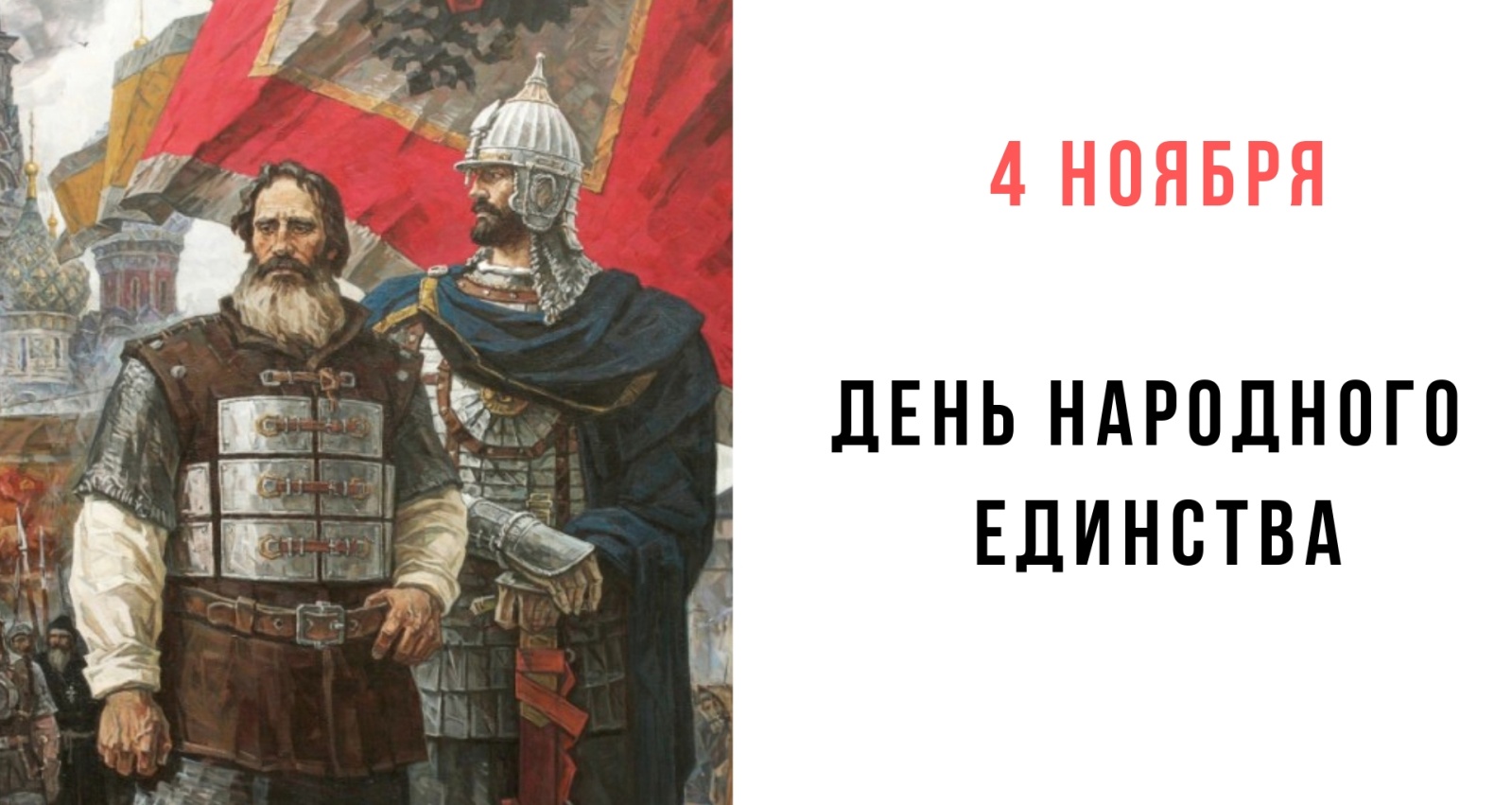 х. Морозов2022г.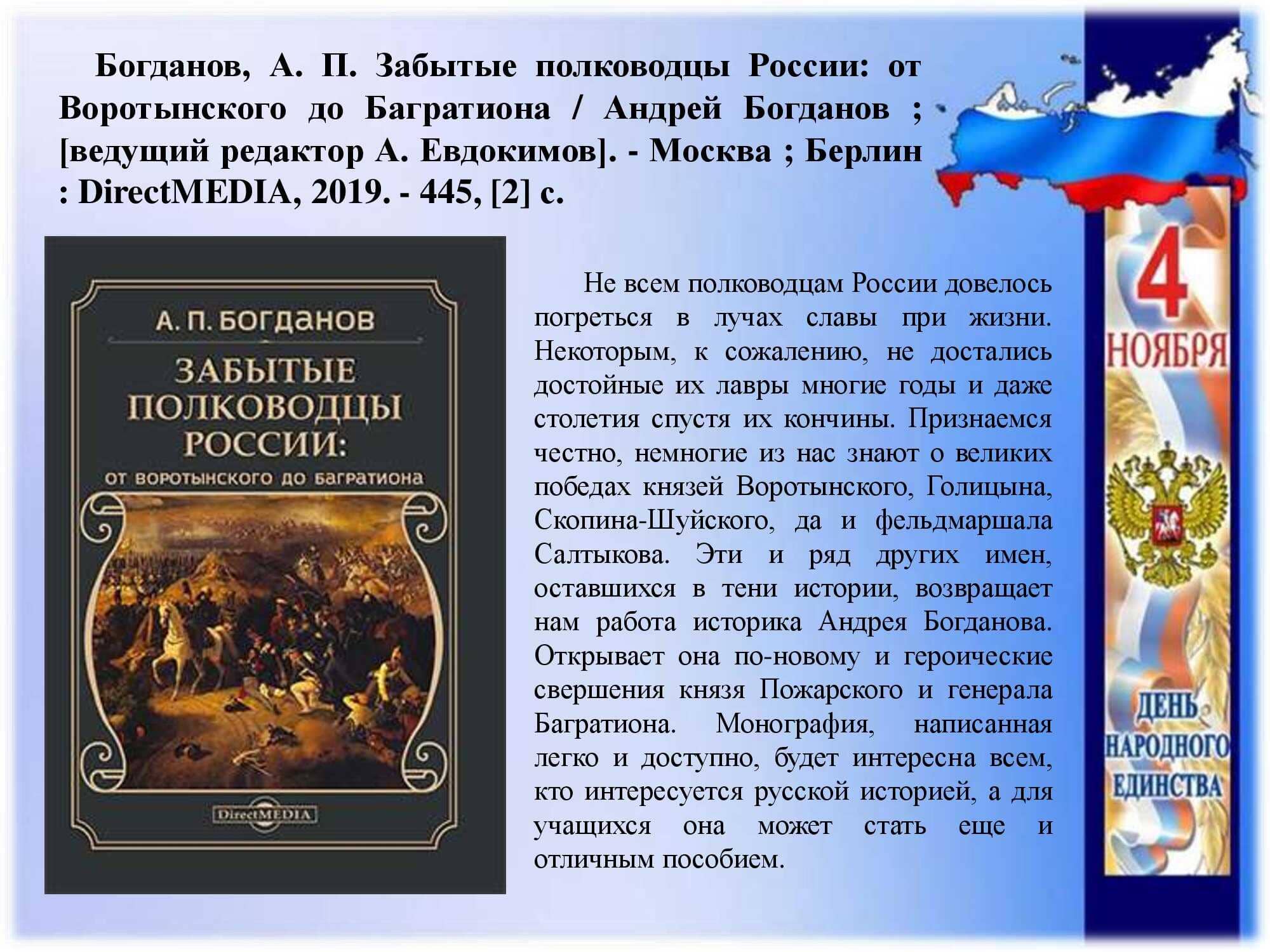 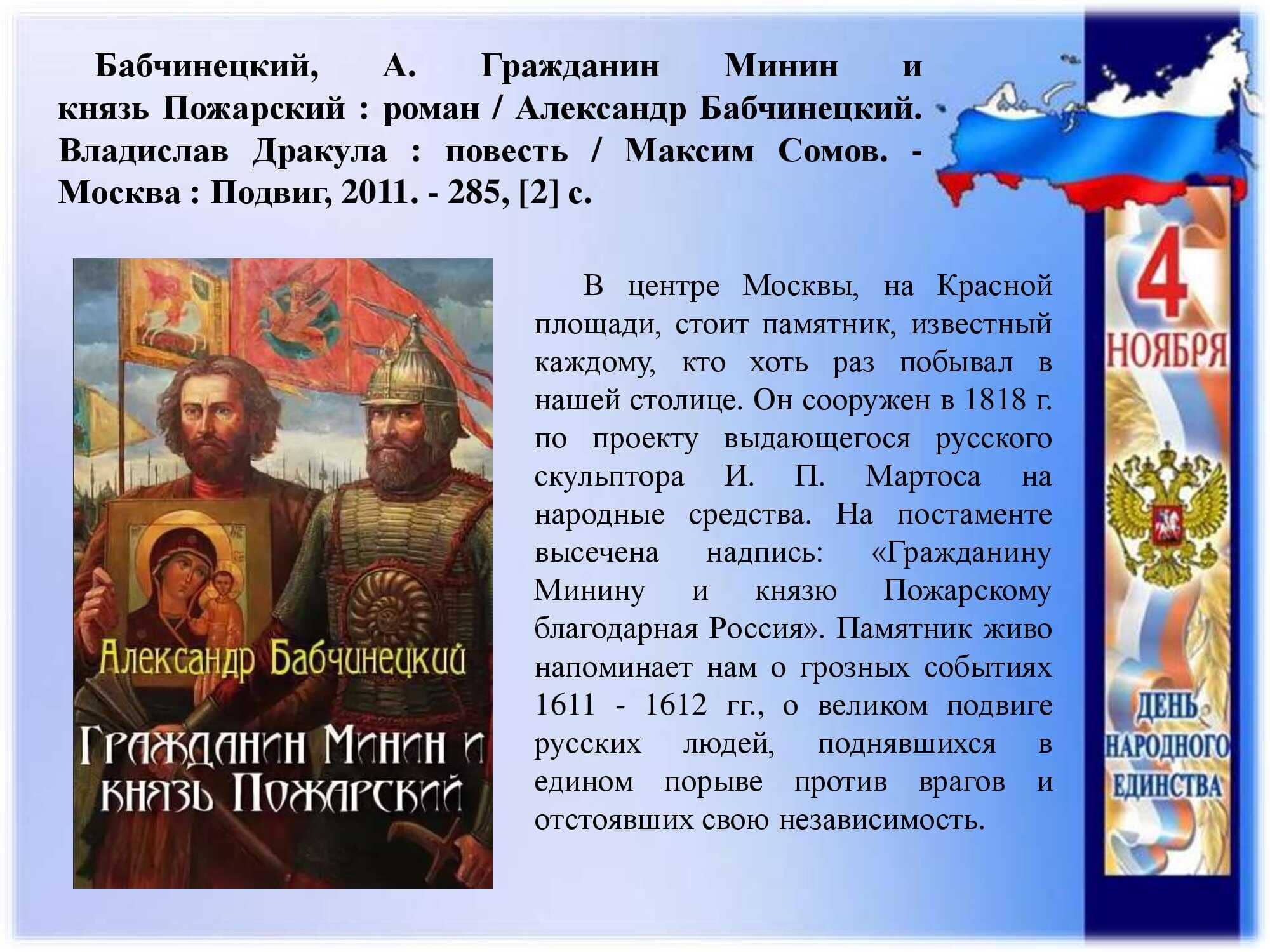 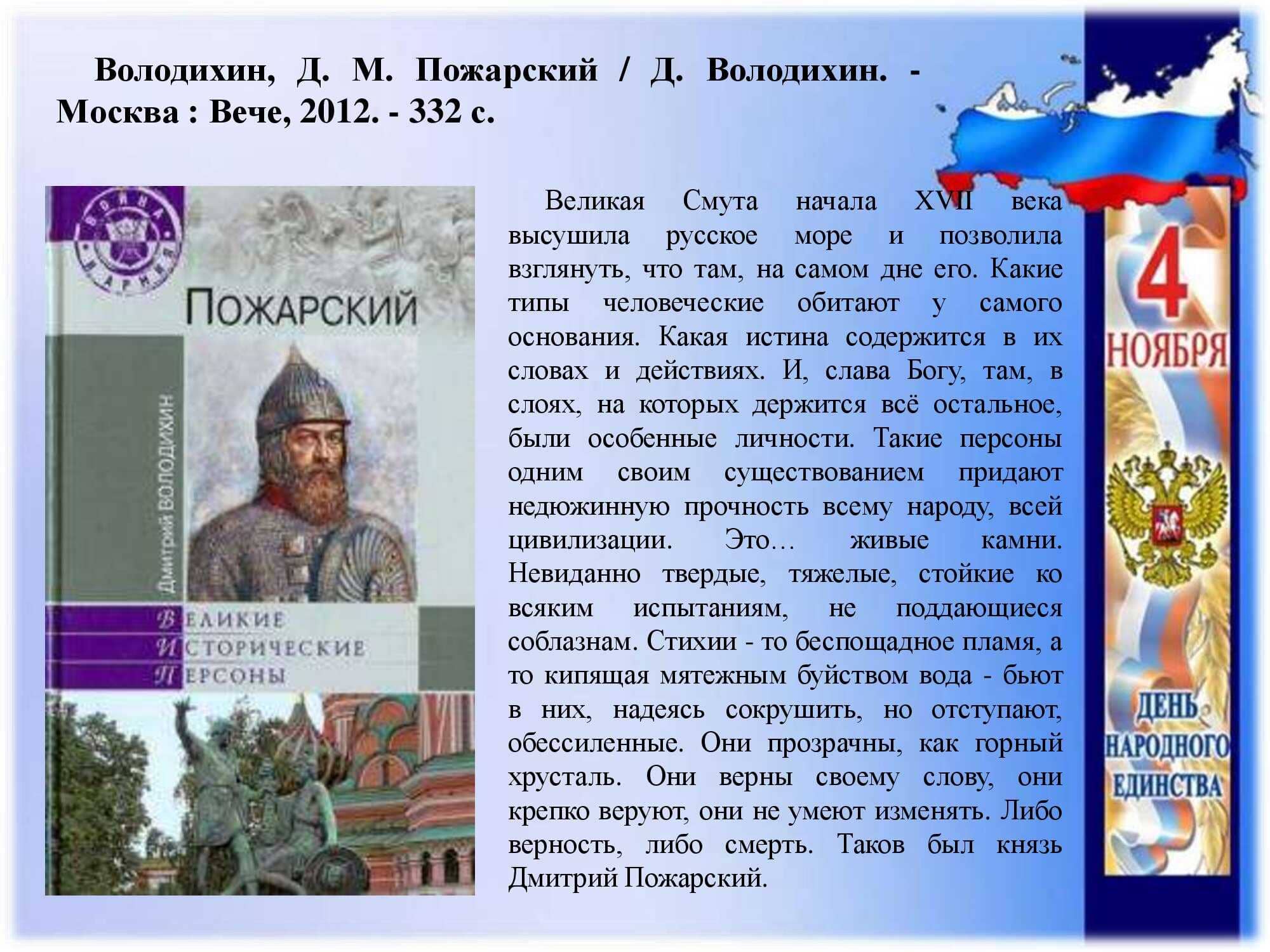 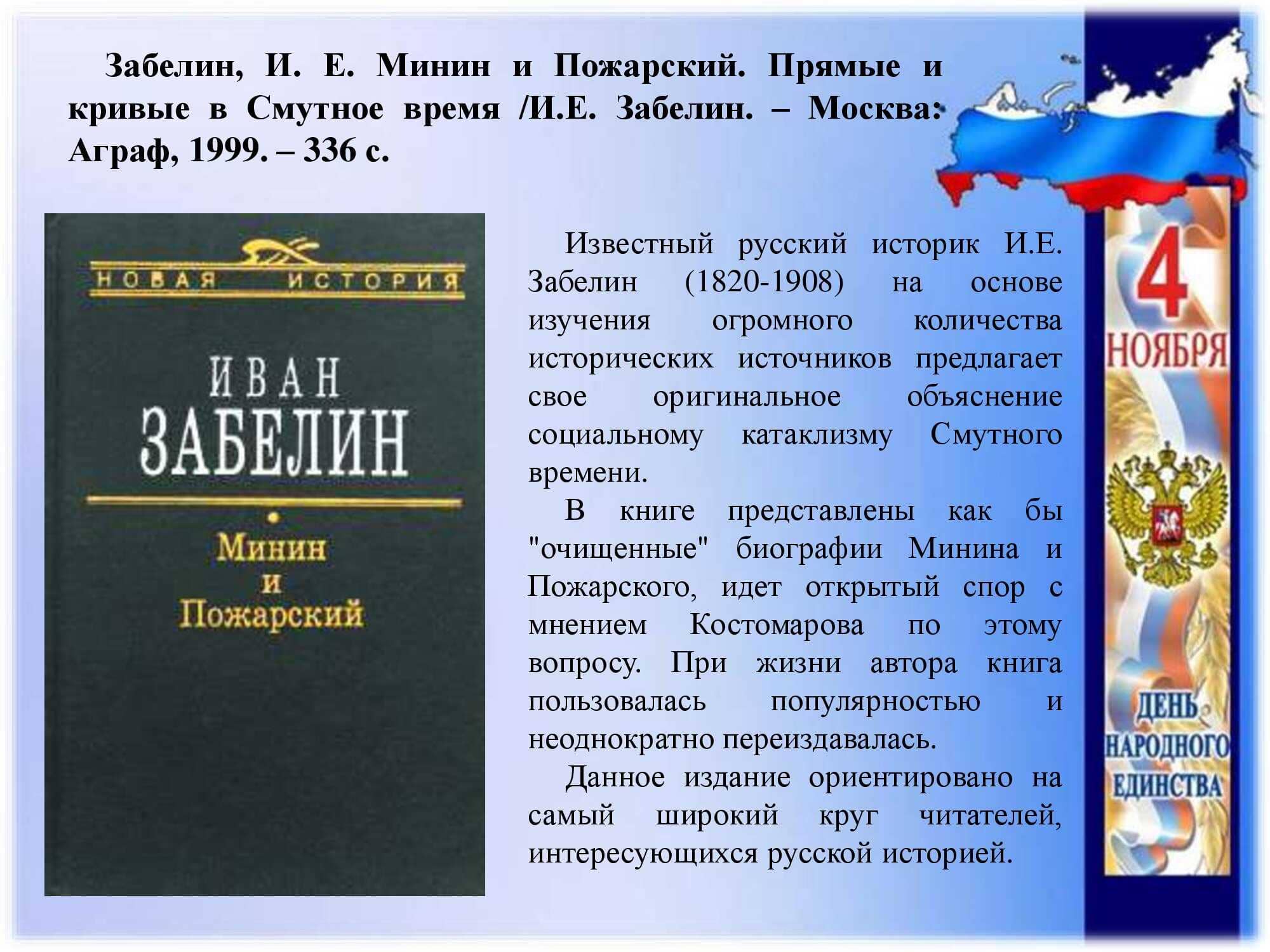 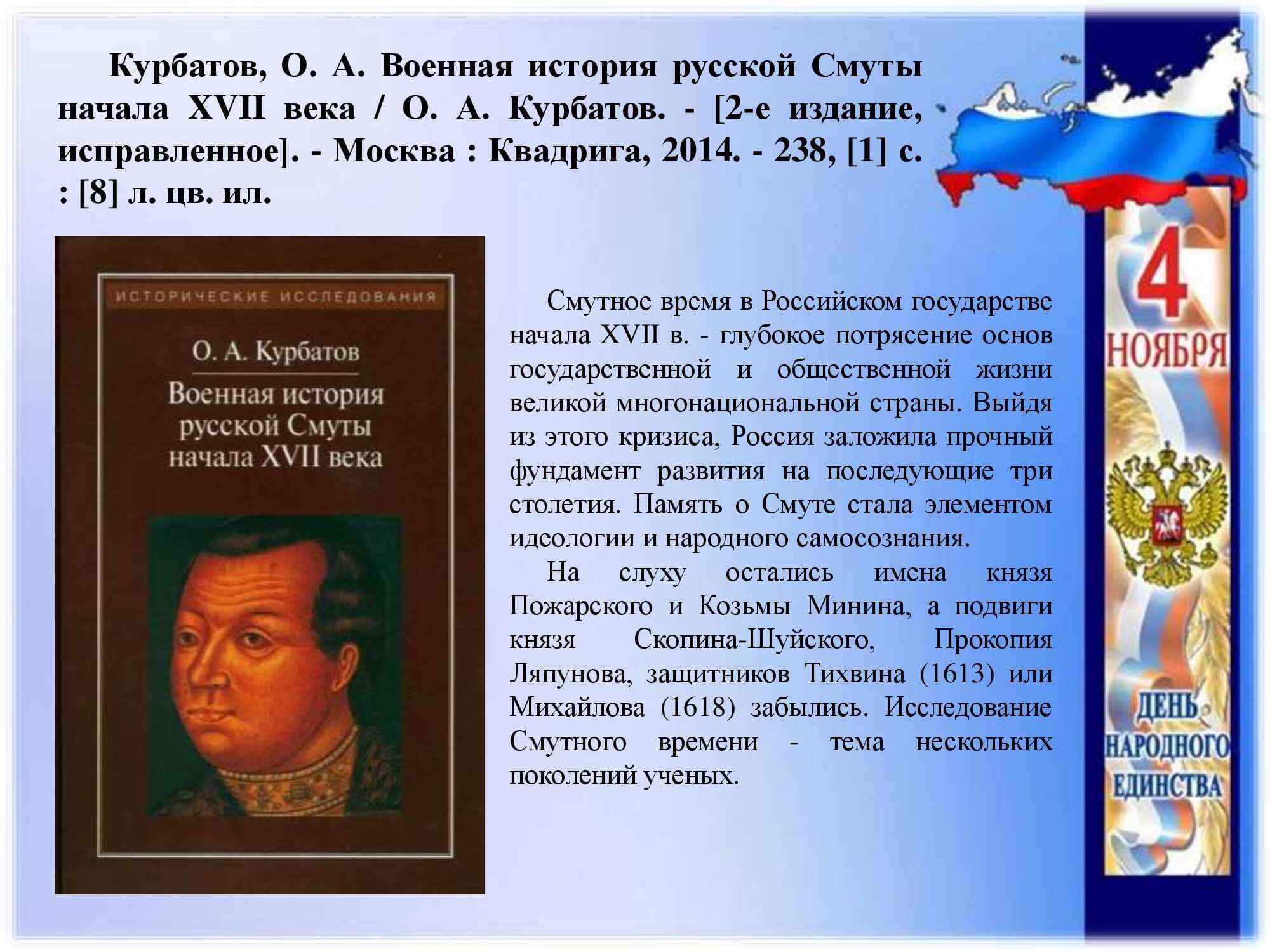 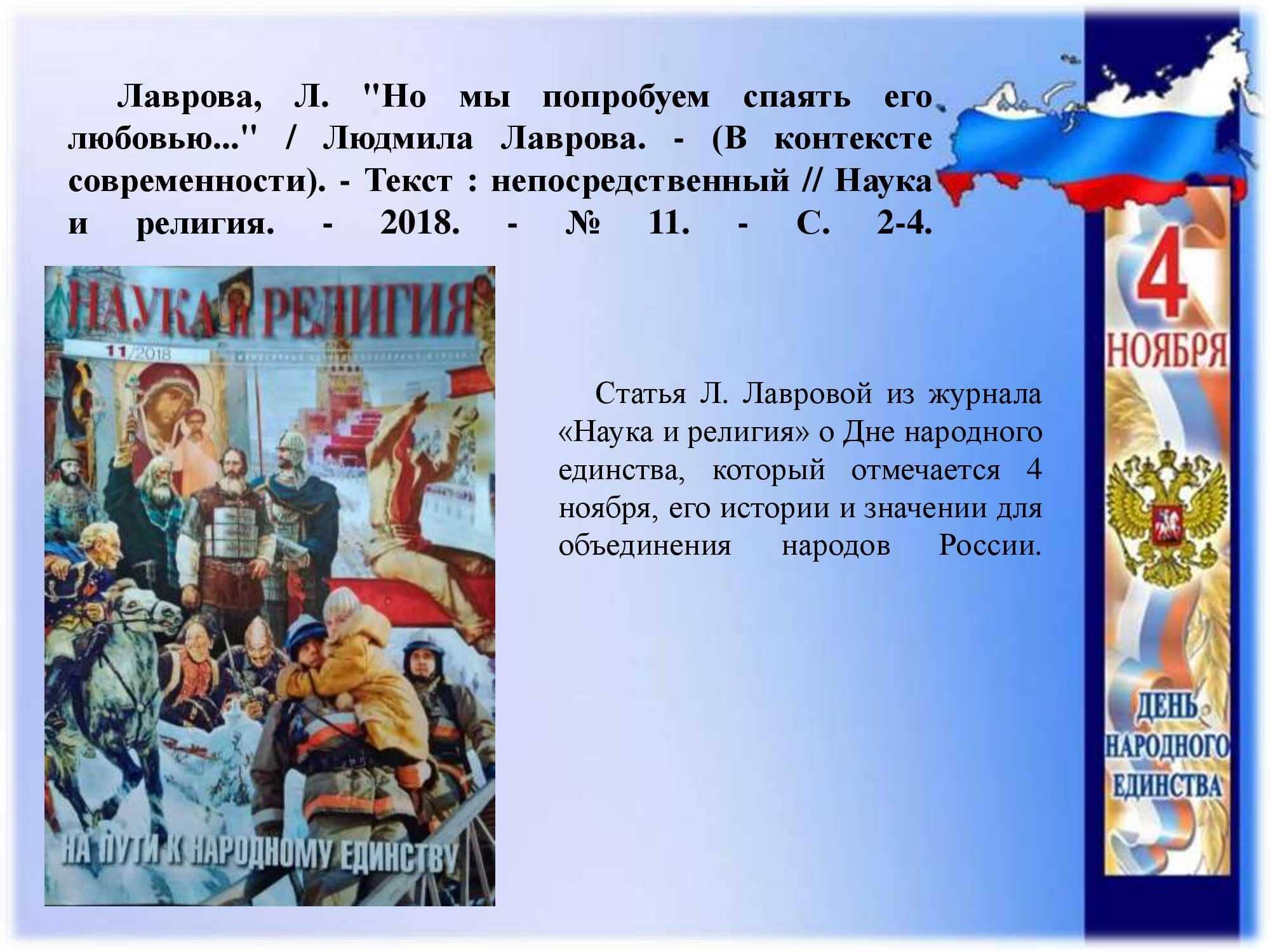 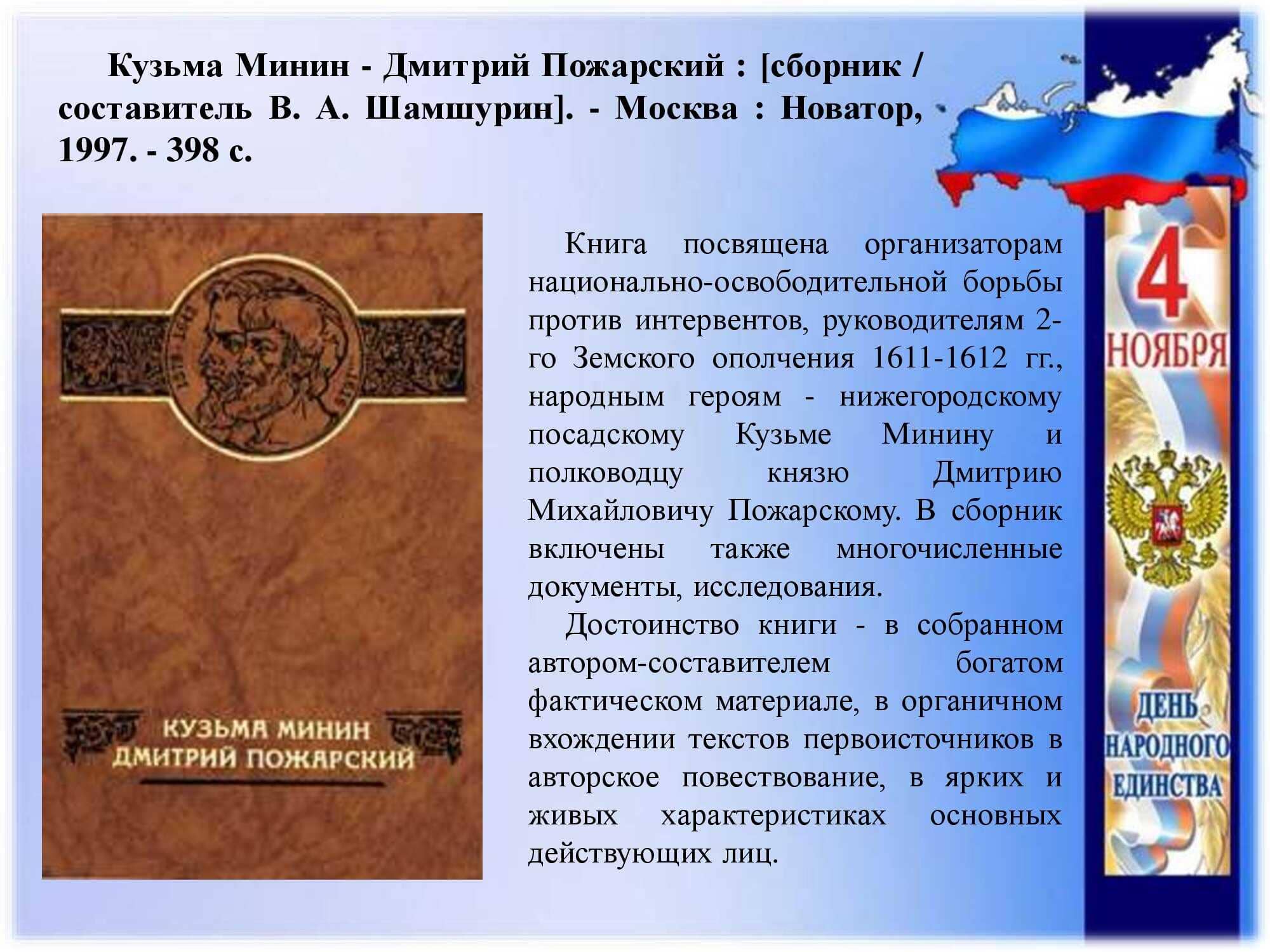 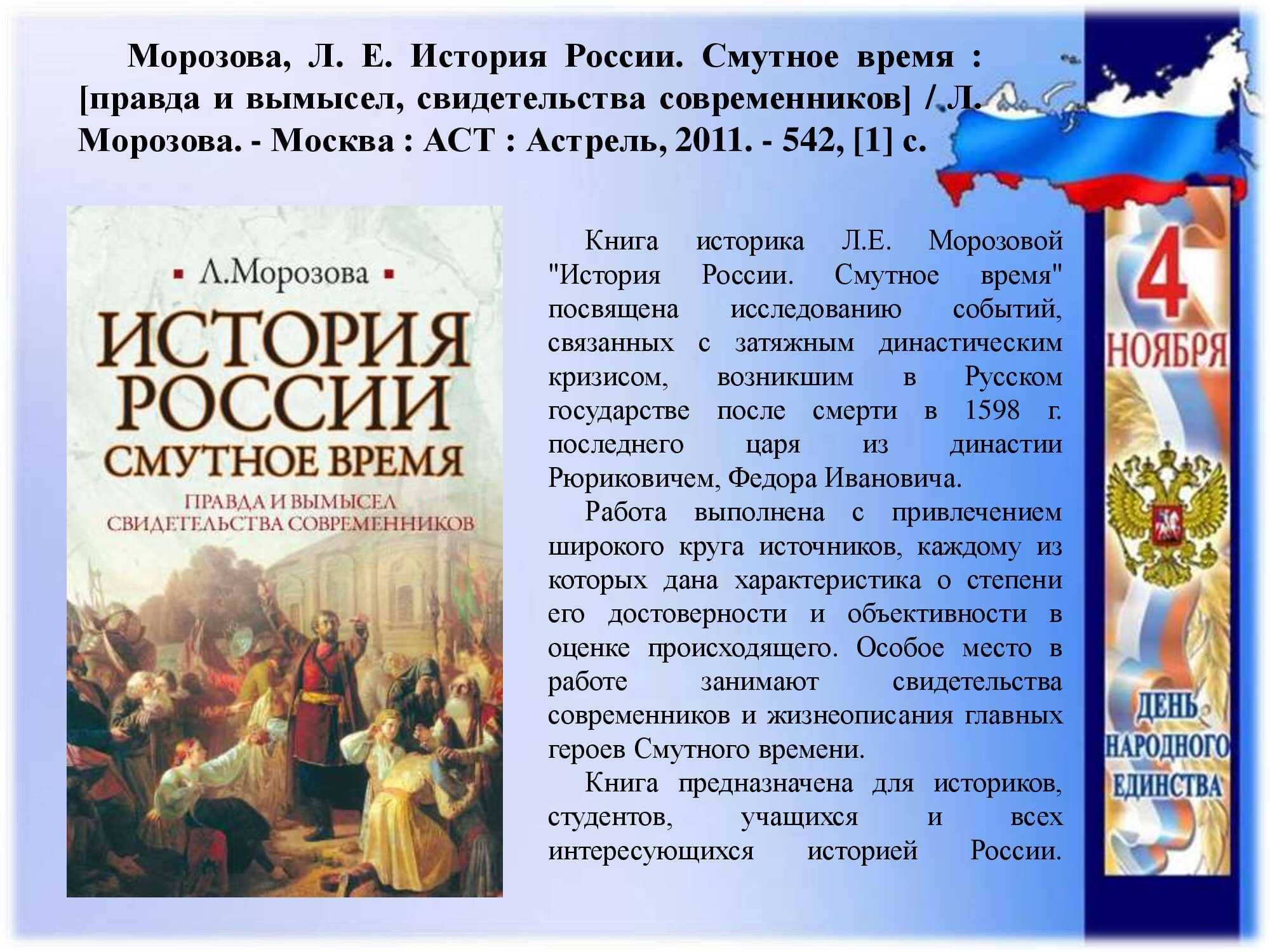 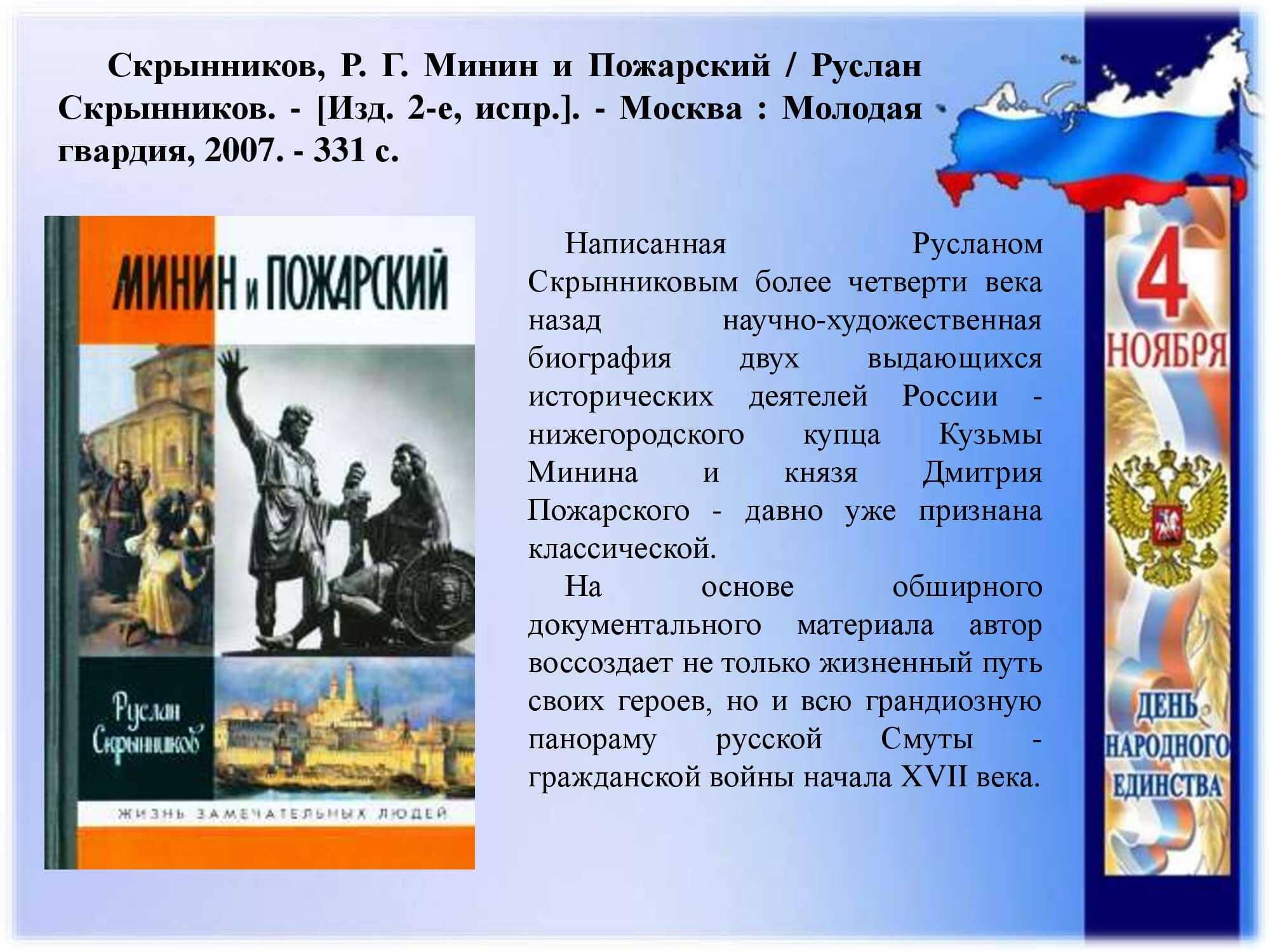 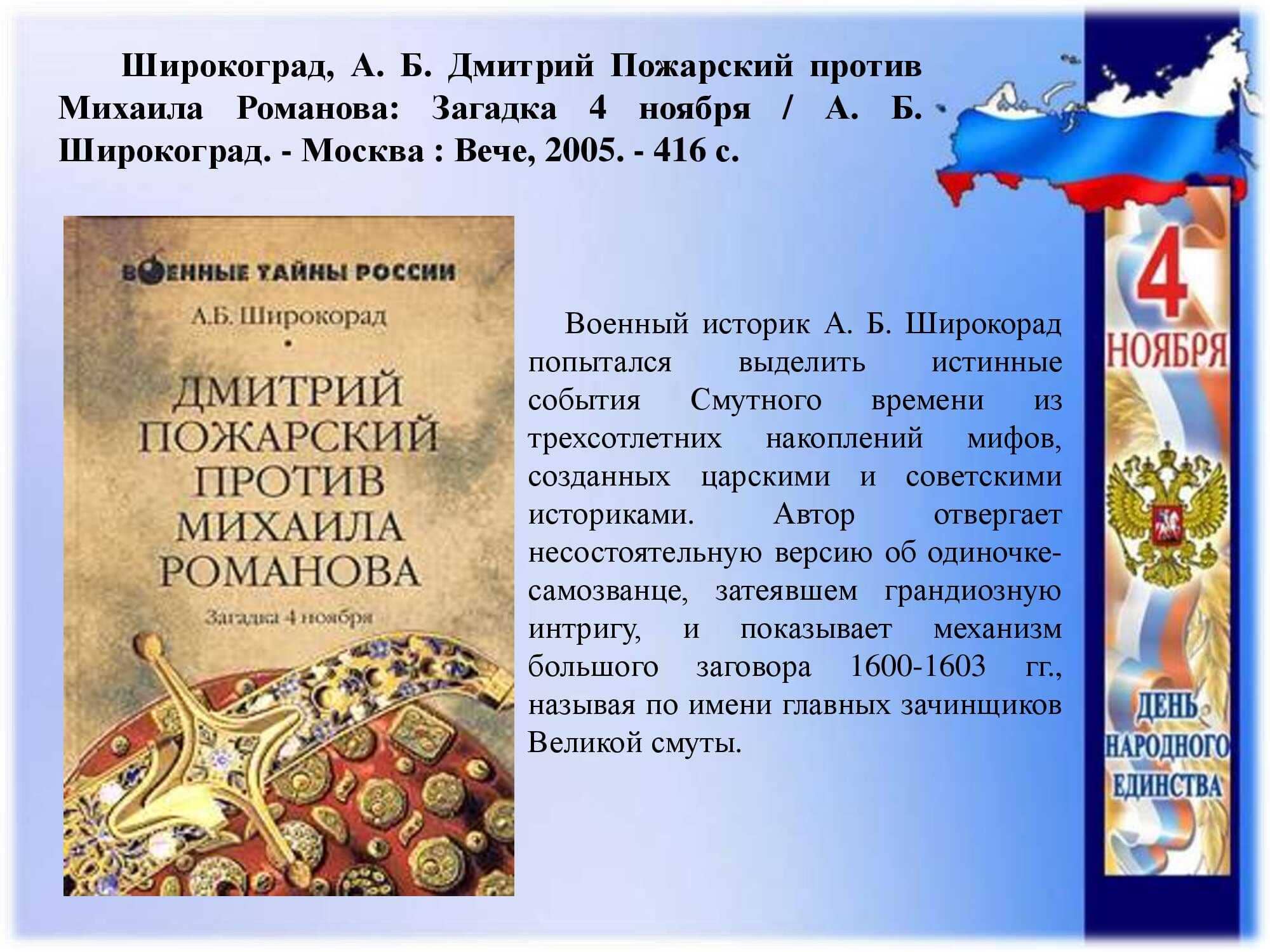 